lMADONAS NOVADA PAŠVALDĪBA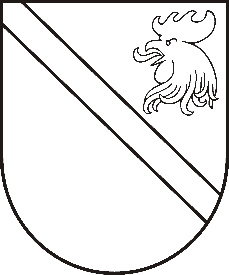 Reģ. Nr. 90000054572Saieta laukums 1, Madona, Madonas novads, LV-4801 t. 64860090, e-pasts: pasts@madona.lv ___________________________________________________________________________MADONAS NOVADA PAŠVALDĪBAS DOMESLĒMUMSMadonā2020.gada 30.decembrī						          	      		       Nr.555									       (protokols Nr.28, 7.p.)Par grozījumiem Madonas novada pašvaldības 19.12.2017. lēmumā Nr.715 “Par Liezēres pamatskolas nolikuma apstiprināšanu”Kopš 2020./2021.mācību gada izglītības iestādēs ir uzsākta jauna izglītības satura ieviešana, tādēļ izglītības iestādēm bija nepieciešams licencēt jaunajam izglītības standartam atbilstošas izglītības programmas. Līdz ar jaunā izglītības satura ieviešanu, mainījies arī normatīvais regulējums attiecībā uz skolēnu vērtēšanas sistēmu, kā arī ir precizējami citi nolikuma punkti attiecībā uz izglītības iestādes padomes darbu, ēdināšanas maksu un piemaksas par darba kvalitāti kritērijiem. Ņemot vērā minēto, nepieciešams veikt grozījumus ar Madonas novada pašvaldības 19.12.2017. lēmumu Nr.715 (protokols Nr.26, 13.p.) “Par Liezēres pamatskolas nolikuma apstiprināšanu” apstiprinātajā Liezēres pamatskolas nolikumā.Saskaņā ar likuma “Par pašvaldībām” 21.panta 8.punktu, Izglītības likuma 22.panta pirmo daļu, Vispārējās izglītības likuma 9.panta otro daļu izglītības iestādes nolikumu, attiecīgi arī grozījumus tajā, apstiprina izglītības iestādes dibinātājs. Noklausījusies sniegto informāciju, ņemot vērā 14.12.2020. Izglītības un jaunatnes lietu komitejas atzinumu, atklāti balsojot: PAR – 17 (Andrejs Ceļapīters, Artūrs Čačka, Andris Dombrovskis, Zigfrīds Gora, Antra Gotlaufa, Artūrs Grandāns, Gunārs Ikaunieks, Valda Kļaviņa, Agris Lungevičs, Ivars Miķelsons, Valentīns Rakstiņš, Andris Sakne, Rihards Saulītis, Inese Strode, Aleksandrs Šrubs, Gatis Teilis, Kaspars Udrass), PRET – NAV, ATTURAS – NAV, Madonas novada pašvaldības dome NOLEMJ:Izteikt nolikuma 1.punktu šādā redakcijā:“1. Liezēres pamatskola (turpmāk tekstā– Iestāde) ir Madonas novada pašvaldības (turpmāk tekstā – Dibinātājs) dibināta vispārējās izglītības iestāde, kas īsteno pamatizglītības un vispārējās pirmsskolas izglītības programmas.”;Papildināt nolikumu ar 5.1 un 5.2 punktu šādā redakcijā:“5.1 Iestādes Dibinātāja adrese: Madonas novada pašvaldība, Saieta laukums 1, Madona, Madonas novads, LV-4801.5.2 Iestādes īstenoto izglītības programmu īstenošanas adreses:5.21. vispārējās pirmsskolas izglītības programma – Jaunatnes iela 3, Ozoli, Liezēres pagasts, Madonas novads, LV- 4884;5.22. pamatizglītības programma – Jaunatnes iela 6, Ozoli, Liezēres pagasts, Madonas novads, LV–4884.”;Aizstāt nolikuma 6.punktā vārdus “Valsts pamatizglītības standartā” ar vārdiem “noteikumos par valsts pamatizglītības standartu un pamatizglītības programmu paraugos”;Aizstāt nolikuma 8.2.punktā vārdus “pirmsskolas izglītības programmu” ar vārdiem “vispārējās pirmsskolas izglītības programmu”;Izteikt nolikuma 9.punktu šādā redakcijā:“9. Iestāde īsteno pamatizglītības programmu no 1. līdz 9.klasei (programmas kods 21011111) un vispārējās pirmsskolas izglītības programmu (programmas kods 01011111).”;Aizstāt nolikuma 10.punktā vārdus “Valsts pamatizglītības standarts un mācību priekšmetu programmas” ar vārdiem “noteikumi par valsts pamatizglītības standartu un pamatizglītības programmu paraugiem”;Aizstāt nolikuma 32.punkta vārdus “Skolēnu mācību darba sasniegumu” ar vārdiem “izglītojamo mācību sasniegumu”;Svītrot nolikuma 39.punktu;Svītrot nolikuma 42.2. punktu;Svītrot nolikuma 5.daļu;Svītrot nolikuma 47.punktu;Svītrot nolikuma 55.punktā vārdus “Konkursa kārtību un noteikumus nosaka Iestādes direktors, saskaņojot ar Iestādes padomi.”;Aizstāt nolikuma 58.punktā vārdu “reglamentā” ar vārdiem “nolikumā, ko, saskaņojot ar Iestādes direktoru, izdod Iestādes padomeSvītrot nolikuma 66.punktu;Aizstāt nolikuma 73.punktā vārdus un skaitli “Līdz 10% piemaksu par darba kvalitāti kritērijus izstrādā pedagogu darba grupa” ar vārdiem “Piemaksu par darba kvalitāti nosaka atbilstoši Ministru kabineta noteikumiem”;Izteikt nolikuma 75.punktu šādā redakcijā:“75. Pārējos Iestādes iekšējos normatīvos aktus izdod ārējos normatīvajos aktos noteiktajā kārtībā.”;Svītrot nolikuma 82.punktā vārdus “un vecāki”;Izteikt nolikuma 83.punktu šādā redakcijā:“83. Piemaksu par darba kvalitāti nosaka atbilstoši Ministru kabineta noteikumiem.”.Domes priekšsēdētājs					         	         A.LungevičsS.Seržāne 26136230